900P MULTIPARAMETRICOS  CALIDAD DEL AGUA BANTE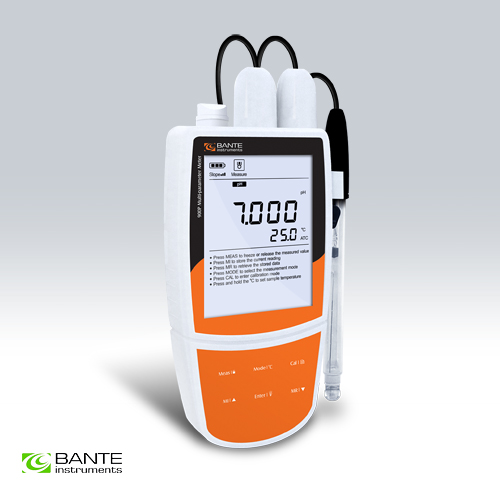 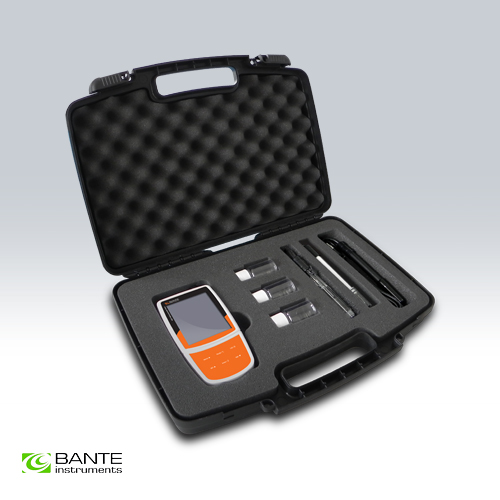 BANTE 900P  pH, mV, ORP, Ion, Conductividad, TDS, Salinidad, Resistividad, DO, °C/°FBANTE 901P pH, mV, Conductividad, TDS, °C/°FBANTE 902P pH, mV, ORP, Conductividad, TDS, Salinidad, Resistividad, °C/°FBANTE 903P pH, mV, ORP, DO, °C/°FBANTE 904P Conductividad, TDS, Salinidad, Resistividad, DO, °C/°FCaracterísticas:1. Modo de pH:Hasta 5 puntos presionando el botón de calibración con reconocimiento automático del bufferBuffer estándar seleccionable (USA,DIN, NIST, Usuario definido) resolución (0.1, 0.01, 0.001pH  y temperatura  (°C-°F).Calcula y muestra automáticamente la pendiente del electrodo de pH lo que le ayuda a decidir su cambio.Aviso de regular de cundo debe calibrarse el equipo.2. Modo ORPMedidas absolutas o relativas en mV con mediciones exactasLa calibración de offset de un punto permite ajustar el valor mostrado a un estándar conocido.3. Modo IONCon el conector standard BNC, puede conectar variedad de electrodos de Ion Selectivo.Pulsando el botón de calibración  da de 2 a 5 puntos de bajas y altas concentraciones.Unidades de concentración seleccionables (ppm, mg/L, mol/L).La lectura directa de concentración de iones simplifica el elaborado proceso de medición.El modo de medición mV permite al usuario comprobar el rendimiento del electrodo de IONEl recordatorio de calibración le pide que calibre el medidor regularmente.4. Modo conductividad, TDS, Salinidad, ResistividadCinco puntos de calibración permite al usuario personalizar las soluciones de calibración(defecto 10µS/cm, 84µS/cm, 1413µS/cm, 12.88mS/cm, 111.8 mS/cm).Factores ajustable de conversión TDS, constantes de celda, coeficientes de temperatura y Normalización de temperatura (20°C o 25°C).Permite al usuario la selección linear o modo de compensación de temperatura de agua pura.En el modo de medición de salinidad, salinidad practica seleccionable (PSU) o mediciones standard del agua del mar (PPT)5. Modo DO1-2 puntos de auto calibración (100% en aire saturado o aire saturado en agua, 0% con solución cero Oxigeno.)Compensación automática de salinidad y presión barométrica después de entrada manual.Lecturas seleccionable en ppm, mg/L, o % de saturación.El recordatorio de calibración le pide que calibre el medidor regularmente.6. Características GeneralesTemperatura seleccionable °C o °FCompensación automática de temperatura asegura alta exactitud en las mediciones.Función automática de punto final hace estable el valor de la medición para una rápidaLectura y datos de registro.Mensajes de ayuda, es una guía operacional que le ayuda durante su usoEl menú de configuración le permite personalizar los puntos de calibración, unidades de temperatura, condiciones de estabilidad de las mediciones, fecha , hora y satisfacer sus preferencias personales.La función de reinicio permite al usuario retornar a todos los valores establecidos por la fábrica.Memoria expandida almacena y recuerda  500 lecturas.Incorpora reloj en tiempo real almacena los datos para cumplir con GLPLos datos almacenados pueden ser transferidos a un PC por puerto USBMenú del sistema:pH grupos de BuffersPuntos de CalibraciónResoluciónCondiciones de estabilidad de la mediciónConstante de la celda.Coeficiente de TemperaturaNormalización de temperaturaPresión BarométricaAuto esperaAuto apagadoRecordación de CalibraciónFecha y HoraBorrado de datos almacenadosReinicioEl medidor Incluye:Electrodo de pH  (BNC): 		1Electrodo ORP:				OpcionalElectrodo conductividad (K=1):		1Electrodo conductividad (K=10)		OpconalProbador OD:				1Probador Temperatura:			1Soluciones de calibración pH:		1	Soluciones de calibración Cond:		OpcionalSolución Electrolítica OD:		OpcionalJuego tapas membranas OD:		1Baterías:				1Maleta de transporte:			1Parámetros generalesCompensación de temperatura:  	0-100°C (32°- 212°F) Automático o manualCondiciones de estabilidad:		Alto o bajo  seleccionableRecordación de Calibración:		1-30 días  seleccionableFunción auto hold:			SiFunción auto apagado:			10/20/30 minutos después de la última mediciónDiagnóstico del electrodo:		Pendiente y compensaciónMemoria:				500 datos con fecha y horaSalida:					Puerto USBConector:				BNC /6-pin/plug telefónicoAlimentación:				3 x1.5 AAADimensiones: 				170 x 85 x 30 mmPeso:					300 gEspecificacionesPHRango:					-2.000 a 20.000Exactitud:				±0.002Resolución:				0.1/0.01/0.001 seleccionablePuntos de calibración:			5 Grupos de Buffers pH:			USA/NIST/DINORPRango:					0 a ±1999.0 mVExactitud:				± 0.2 mVResolución:				1/01 mVPuntos de calibración:			1 puntoModo de medida:			absoluta/relativa mVRango:					0.001 a 19999 ppmIONRango:					0.0001 a 19999 ppmExactitud:				±5% monovalente, ± 1% divalentePuntos de calibración:			2 a 5 puntosCONDUCTIVIDADRango:					0 a 200 mS/cmExactitud:				0.5% FSResolución:				1/0.1/0.01   programablePuntos de calibración:			5Coeficiente de temp:			0.0 a 10% por °CConstantes de celda:			0.1, 1, 10 definido por el usuarioNormalización de Temp:		20°C/25°C seleccionableTDSRango: 					0 a 10 ppt  (Max. 20 ppt)Exactitud:				±1% FSResolución:				1/0.1/0.01Factor TDS				0.0 a 1.0SALINIDADRango:					0 a 80 ppt ó psuExactitud:				1% FSResolución:				1/0.1/0.01  SeleccionableModo de medición:			Salinidad/Agua de marRESISTIVIDADRango:					0 a 100 MΩExactitud:				±1% FSResolución:				1/0.1/0.01  SeleccionableOXIGENO DISUELTORango:					0.00 a 20.00 mg/LExactitud:				± 0.2 mg/LResolucion:				0.01 mg/LSaturacion de Oxigeno:			0.0 a 200.0%Exactitud:				± 2.0%Resolución:				0.1%Corrección de salinidad:		0 a 50g/LPresión Barométrica:			450 a 850 mmHgTEMPERATURA:Rango:					0 a 105°C (32 a 221°F)Exactitud:				± 0.5°C (±0.9°F)